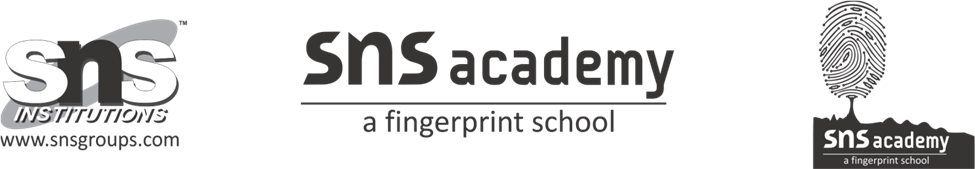 Grade: 8                                 UNIT 3: POCAHONTAS                               SUBJECT: ENGLISHANSWER THE FOLLOWING QUESTIONS:1. Who was Pocahontas? How did she get her name? Pocahontas was the daughter of the chief of the Powhatan Confederacy. She attracted people with her beauty and liveliness thus earning the name Pocahontas meaning ‘playful one’. 2. Why did the Powhatans, not like the settlers? The Powhatans did not like the settlers because in the past they had killed many of the natives and forcefully taken away their lands. 3. How did Pocahontas help James Smith twice? When Captain Smith went to the forest to look for food, he was captured by the Powhatans and was about to be killed. He could not explain his peaceful intentions to the Chief. It was Pocahontas who begged her father to spare the Captain’s life. In the winter when food was scarce, Captain Smith wanted to negotiate trade with the Powhatans but they secretly planned to kill him. Pocahontas discovered their plans and helped him escape. 4. How did Captain Argall manage to capture Pocahontas as a hostage? Pocahontas was sent to the Potomac tribe for safety. The Potomac chief Japazaws had an English friend Captain Samuel Argall. One day, Captain Argall invited Chief Japazaws, his wife, and Pocahontas to see his ship. The chief and his wife managed to lure Pocahontas onto Argall’s ship. By sunset, Pocahontas realized that she was Captain Argall’s prisoner. 5. What did Captain Argall expect to achieve by holding Pocahontas to ransom? Captain Argall wanted to secure the release of the English prisoners and also the return of the English weapons and tools that had been taken from them by the natives. 6. How did captivity change Pocahontas’ life forever? When the Powhatans refused to negotiate with the English, Pocahontas remained in Jamestown. She converted to Christianity and was named Rebecca. In April 1614, Pocahontas married John Rolfe, a young tobacco farmer and started her life as an Englishwoman. 7. Why did Pocahontas go to England? Pocahontas sailed for England in the spring of 1616 with the goal of raising support for their settlements. She wanted to negotiate peace between the colonists and the natives.8. How was Pocahontas received in England?In London, Pocahontas was received with support and interest. An artist created a portrait to publicize her visit. She met King James I, her friend John Smith and some very important people.